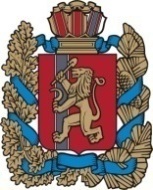 Благовещенский сельский Совет депутатовИрбейского района Красноярского края РЕШЕНИЕ проект  0.00.2022                               с. Благовещенка                         №О внесении изменений и дополнений в решение Благовещенского сельского Совета депутатов Ирбейского района Красноярского края от 13.11.2019 №28 «Об утверждении Правил благоустройства территории  Благовещенского сельсовета»   В соответствии с частью 10 статьи 35 Федерального закона от 06.10.2003 № 131-ФЗ «Об общих принципах организации местного самоуправления в Российской Федерации», пунктом 7 части 2 статьи 45.1 Федерального закона № 131-ФЗ «Об общих принципах организации местного самоуправления в Российской Федерации», статьей 13 Федерального закона от 27.12.2018 № 498-ФЗ «Об ответственном обращении с животными и о внесении изменений в отдельные законодательные акты Российской Федерации» в ред. Федерального закона от 14.07.2022 № 269-ФЗ «О внесении изменений в Федеральный закон "Об ответственном обращении с животными и о внесении изменений в отдельные законодательные акты Российской Федерации» в соответствии с Уставом Благовещенского сельсовета Ирбейского района Красноярского края, Благовещенский сельский Совет депутатов Ирбейского района Красноярского края решил.         1.Внести в Решение Благовещенского сельского Совета депутатов Ирбейского района Красноярского края от 13.11.2019 №28 «Об утверждении Правил благоустройства территории  Благовещенского сельсовета»  следующие изменения и дополнения:     1.1 Добавить статью 2.1 следующего содержания             2.1 Содержание животных на территории сельсовета      2.1.1 Владельцы домашних животных обязаны:- выполнять требования настоящих Правил;- не допускать порчу, загрязнение домашними животными мест общего пользования, зеленых насаждений, дворов, тротуаров, улиц, газонов, зон отдыха;- не допускать домашних животных на детские площадки, в магазины, общественные места;- обеспечивать надлежащее содержание домашних животных, гуманно обращаться с ними (не выбрасывать, не оставлять без присмотра, без пищи и воды, не избивать и т.д.);- сообщать о количестве и виде содержащихся (принадлежащих владельцам) животных в администрацию сельского поселения по месту их нахождения, поставить на учет в администрации после регистрации их в подразделении или учреждении государственной ветеринарной службы района;- сообщать в государственную ветеринарную службу обо всех случаях падежа, массового заболевания, необычного поведения домашних животных, и неукоснительно соблюдать рекомендации ветеринарного специалиста по результатам обследования;- выполнять предписания должностных лиц органов санитарно-эпидемиологического и ветеринарного надзора.Запрещается выбрасывать труп погибшего животного.2.1.2 Порядок выгула собак;- выводить собак из жилых помещений, а также изолированных территорий в общие дворы и на улицу только на поводке; собак сторожевых и социально- опасных пород - на поводке и в наморднике;- в людных и общественных местах собака должна находиться только на коротком поводке и в наморднике;- владелец собаки обязан убирать продукты жизнедеятельности животного;- запрещается выгуливать собак лицам в нетрезвом состоянии, служебных и собак социально – опасных пород детьми в возрасте до 14 лет.В) Особенности содержания собак и кошек:- владельцы собак и кошек обязаны принимать меры по обеспечению тишины в жилых помещениях с 23.00 до 09.00.- собаки независимо от породы и назначения, находящиеся без владельцев на улицах и других общественных местах, а также бездомные кошки, считаются бродячими и подлежат отлову.- владельцы собак, имеющие земельный участок, могут содержать собак в свободном выгуле только на отгороженной территории, в вольере или на привязи. О наличии собак во дворе должна быть предупреждающая надпись при входе на участок. («Осторожно злая собака»).- организации, имеющие закрепленные территории, охраняемые служебными собаками, могут содержать собак на своей территории в свободном выгуле только в ночное время на огороженном участке (с предупреждающей надписью на входе). В дневное время собаки должны находиться на привязи или в вольерах.- владельцы служебных собак обязаны:выполнять требования по содержанию домашних животных, установленные настоящими Правилами;не допускать нахождения на закрепленной территории бродячих животных.2.1.3 Особенности содержания сельскохозяйственных животных.Владельцы сельскохозяйственных животных обязаны:- обеспечить сельскохозяйственных домашних животных кормом и водой, безопасными для здоровья, и в количестве, необходимом для нормального жизнеобеспечения сельскохозяйственных домашних животных с учетом их биологических особенностей.а) Порядок выпаса сельскохозяйственных животных- поголовье сельскохозяйственных животных в весеннее – летний период должно быть организовано его собственниками в стада для выпаса.- выпас сельскохозяйственных животных должен производиться только под присмотром владельцев животных или пастуха.- владелец сельскохозяйственного животного обязан:- перед выгоном на пастбище получить разрешение органа государственного ветеринарного надзора на выпас животных;- осуществлять выпас домашнего скота на отведенной администрацией __ для этих целей территории;- прогон сельскохозяйственных домашних животных до мест выпаса осуществляется по отведенной территории с указанием улиц, по которым прогон разрешен;- не допускать бесконтрольного выпаса и бродяжничества сельскохозяйственных домашних животных в черте сельского населенного пункта.- сопровождать домашний скот до места сбора стада и передать пастуху, а также встречать домашний скот после пастьбы.б) Требования к организации площадок для выгула домашних животных.- площадки для выгула домашних животных следует размещать на территориях общего пользования, за пределами санитарной зоны источников водоснабжения первого и второго поясов.- для покрытия поверхности части площадки, предназначенной для выгула домашних животных, необходимо предусматривать выровненную поверхность, обеспечивающую хороший дренаж, не травмирующую конечности животных (газонное, песчаное, песчано-земляное), а также удобство для регулярной уборки и обновления. Поверхность части площадки, предназначенной для владельцев домашних животных, следует проектировать с твердым или комбинированным видом покрытия (плитка, утопленная в газон). Подход к площадке допускается оборудовать твердым видом покрытия.- на территории площадки для выгула домашних животных необходимо предусматривать информационный стенд с правилами пользования площадкой.в) Требования к организации площадок для выпаса сельскохозяйственных животных и содержание домашних животных.- выпас сельскохозяйственных животных необходимо осуществлять на специально отведенных местах выпаса под наблюдением владельца или уполномоченного им лица. Территории (площадки) для выпаса сельскохозяйственных животных (лошадей, коров, коз, овец и т.д.) определяются нормативно-правовым актом администрации ________.- запрещается на территории населенных пунктов ___________, вне отведенных мест, выпас, передвижение без сопровождения сельскохозяйственных животных.- крупный и средний скот должен иметь идентифицирующие сведения (паспорт животного, номерную бирку или свидетельство).- владельцы должны содержать в чистоте животных, выгульные дворы, животноводческие постройки, а также сооружения для хранения кормов и продукции животноводства. Собак содержать на привязи, исключив при этом доступ за пределы изгороди участка, или в надежно огороженном вольере с предупреждающей табличкой на видном месте: "Осторожно: собака!". - животные, находящиеся на улице и в местах общего пользования (подъездах, подвалах и т.д.) без присмотра владельца или соответствующего ошейника с указанием реквизитов владельца либо номерного индивидуального знака, выдаваемого при регистрации животного, признаются без владельца и подлежат отлову, согласно Федеральному закон от 27.12.2018 № 498-ФЗ.1.2. Пункт 2.1 статьи 1 дополнить определениями: Места для выгула животных - площадки для выгула и (или) дрессировки животных, а также иные специально выделенные территории для выгула животных в соответствии с требованиями настоящих Правил.Служебная собака – собака, находящаяся на балансе предприятия, учреждения или в личном пользовании, несущая определенные охранные, сторожевые, патрульно-розыскные или другие функции.Социально – опасные породы собак- крупные, бойцовские породы.Сельскохозяйственные животные – животные, которые содержаться и разводятся человеком для получения продуктов и сырья животного происхождения (крупный рогатый скот, мелкий рогатый скот, козы, овцы, лошади и др.)1.3.Раздел 2.1.1 статьи 2 дополнить пунктом следующего содержания:В целях обеспечения чистоты на территории Благовещенского сельсовета, субъектам благоустройства запрещается:- выгуливать животных на детских и спортивных площадках, на территориях общественных пространств, на территориях детских дошкольных учреждений, школ и других учебных заведений, на территориях объектов здравоохранения и административных учреждений, на газонах и иных общественных территориях, за исключением специально отведенных мест.       3.Исполнение настоящего Решения возложить на  главу Благовещенского сельсовета Гуменко Д.Л.      4. Настоящее Решение вступает в силу с 01.11.2022, но не ранее дня, следующего за днем его официального опубликования   в печатном издании «Вестник Благовещенского сельсовета».Председатель совета депутатов                              Н.И.БоброваГлава  сельсовета                                                       Д.Л.Гуменко